[Ende des Dokuments]1.Gegenstand dieser Prüfungsrichtlinien2.Anforderungen an das Vermehrungsmaterial2.12.22.32.42.53.Durchführung der Prüfung3.1Anzahl von WachstumsperiodenDie Mindestprüfungsdauer sollte in der Regel eine Wachstumsperiode betragen.Die Prüfung einer Sorte kann abgeschlossen werden, wenn die zuständige Behörde das Ergebnis der Prüfung mit Sicherheit bestimmen kann.3.2PrüfungsortDie Prüfungen werden in der Regel an einem Ort durchgeführt. Für den Fall, dass die Prüfungen an mehr als einem Ort durchgeführt werden, wird in Dokument TGP/9, „Prüfung der Unterscheidbarkeit“, Anleitung gegeben.3.3Bedingungen für die Durchführung der PrüfungDie Prüfungen sollten unter Bedingungen durchgeführt werden, die eine für die Ausprägung der maßgebenden Merkmale der Sorte und für die Durchführung der Prüfung zufriedenstellende Pflanzenentwicklung sicherstellen.3.4Gestaltung der Prüfung3.5Zusätzliche PrüfungenZusätzliche Prüfungen für die Prüfung maßgebender Merkmale können durchgeführt werden.4.Prüfung der Unterscheidbarkeit, Homogenität und Beständigkeit4.1Unterscheidbarkeit4.1.1Allgemeine EmpfehlungenEs ist für Benutzer dieser Prüfungsrichtlinien besonders wichtig, die Allgemeine Einführung zu konsultieren, bevor sie Entscheidungen bezüglich der Unterscheidbarkeit treffen. Folgende Punkte werden jedoch zur ausführlicheren Darlegung oder zur Betonung in diesen Prüfungsrichtlinien aufgeführt.4.1.2Stabile UnterschiedeDie zwischen Sorten erfassten Unterschiede können so deutlich sein, dass nicht mehr als eine Wachstumsperiode notwendig ist. Außerdem ist der Umwelteinfluss unter bestimmten Umständen nicht so stark, dass mehr als eine Wachstumsperiode erforderlich ist, um sicher zu sein, dass die zwischen Sorten beobachteten Unterschiede hinreichend stabil sind. Ein Mittel zur Sicherstellung dessen, dass ein Unterschied bei einem Merkmal, das in einem Anbauversuch erfasst wird, hinreichend stabil ist, ist die Prüfung des Merkmals in mindestens zwei unabhängigen Wachstumsperioden.4.1.3Deutliche UnterschiedeDie Bestimmung dessen, ob ein Unterschied zwischen zwei Sorten deutlich ist, hängt von vielen Faktoren ab und sollte insbesondere den Ausprägungstyp des geprüften Merkmals berücksichtigen, d. h., ob es qualitativ, quantitativ oder pseudoqualitativ ausgeprägt ist. Daher ist es wichtig, dass die Benutzer dieser Prüfungsrichtlinien mit den Empfehlungen in der Allgemeinen Einführung vertraut sind, bevor sie Entscheidungen bezüglich der Unterscheidbarkeit treffen.4.1.44.1.5ErfassungsmethodeDie für die Erfassung des Merkmals empfohlene Methode ist durch folgende Kennzeichnung in der Merkmalstabelle angegeben (vgl. Dokument TGP/9 “Prüfung der Unterscheidbarkeit”, Abschnitt 4 “Beobachtung der Merkmale”):Art der Beobachtung:  visuell (V) oder Messung (M)Die „visuelle“ Beobachtung (V) beruht auf der Beurteilung des Sachverständigen. Im Sinne dieses Dokuments bezieht sich die „visuelle“ Beobachtung auf die sensorische Beobachtung durch die Sachverständigen und umfasst daher auch Geruchs-, Geschmacks- und Tastsinn. Die visuelle Beobachtung umfasst auch Beobachtungen, bei denen der Sachverständige Vergleichsmaßstäbe (z. B. Diagramme, Beispielssorten, Seite-an-Seite-Vergleich) oder nichtlineare graphische Darstellung (z. B. Farbkarten) benutzt.  Die Messung (M) ist eine objektive Beobachtung, die an einer kalibrierten, linearen Skala erfolgt, z. B. unter Verwendung eines Lineals, einer Waage, eines Kolorimeters, von Daten, Zählungen usw.Ist in der Merkmalstabelle mehr als eine Erfassungsmethode angegeben (z. B. VG/MG), so wird in Dokument TGP/9, Abschnitt 4.2, Anleitung zur Wahl einer geeigneten Methode gegeben.4.2Homogenität4.2.1Es ist für Benutzer dieser Prüfungsrichtlinien besonders wichtig, die Allgemeine Einführung zu konsultieren, bevor sie Entscheidungen bezüglich der Homogenität treffen. Folgende Punkte werden jedoch zur ausführlicheren Darlegung oder zur Betonung in diesen Prüfungsrichtlinien aufgeführt.4.2.24.2.34.3Beständigkeit4.3.1In der Praxis ist es nicht üblich, Prüfungen auf Beständigkeit durchzuführen, deren Ergebnisse ebenso sicher sind wie die der Unterscheidbarkeits- und der Homogenitätsprüfung. Die Erfahrung hat jedoch gezeigt, dass eine Sorte im Falle zahlreicher Sortentypen auch als beständig angesehen werden kann, wenn nachgewiesen wurde, dass sie homogen ist.4.3.2Nach Bedarf oder im Zweifelsfall kann die Beständigkeit weiter geprüft werden, indem ein neues  Pflanzgutmuster geprüft wird, um sicherzustellen, dass es dieselben Merkmalsausprägungen wie das ursprünglich eingesandte Material aufweist.5.Gruppierung der Sorten und Organisation der Anbauprüfung5.1Die Auswahl allgemein bekannter Sorten, die im Anbauversuch mit der Kandidatensorte angebaut werden sollen, und die Art und Weise der Aufteilung dieser Sorten in Gruppen zur Erleichterung der Unterscheidbarkeitsprüfung werden durch die Verwendung von Gruppierungsmerkmalen unterstützt.5.2Gruppierungsmerkmale sind Merkmale, deren dokumentierte Ausprägungsstufen, selbst wenn sie an verschiedenen Orten erfasst wurden, einzeln oder in Kombination mit anderen derartigen Merkmalen verwendet werden können: a) für die Selektion allgemein bekannter Sorten, die von der Anbauprüfung zur Prüfung der Unterscheidbarkeit, ausgeschlossen werden können, und b) um die Anbauprüfung so zu organisieren, dass ähnliche Sorten gruppiert werden.5.3Folgende Merkmale wurden als nützliche Gruppierungsmerkmale vereinbart:5.4Anleitung für die Verwendung von Gruppierungsmerkmalen im Prozess der Unterscheidbarkeitsprüfung wird in der Allgemeinen Einführung und in Dokument TGP/9 „Prüfung der Unterscheidbarkeit“ gegeben.6.Einführung in die Merkmalstabelle6.1Merkmalskategorien6.1.1Standardmerkmale in den PrüfungsrichtlinienStandardmerkmale in den Prüfungsrichtlinien sind Merkmale, die von der UPOV für die DUS-Prüfung akzeptiert wurden und aus denen die Verbandsmitglieder jene auswählen können, die für ihre besonderen Bedingungen geeignet sind.6.1.2Merkmale mit SternchenMerkmale mit Sternchen (mit * gekennzeichnet) sind jene in den Prüfungsrichtlinien enthaltenen Merkmale, die für die internationale Harmonisierung der Sortenbeschreibung von Bedeutung sind. Sie sollten stets von allen Verbandsmitgliedern auf DUS geprüft und in die Sortenbeschreibung aufgenommen werden, sofern die Ausprägungsstufe eines vorausgehenden Merkmals oder regionale Umweltbedingungen dies nicht ausschließen.6.2Ausprägungsstufen und entsprechende Noten6.2.1Für jedes Merkmal werden Ausprägungsstufen angegeben, um das Merkmal zu definieren und die Beschreibungen zu harmonisieren. Um die Erfassung der Daten zu erleichtern und die Beschreibung zu erstellen und auszutauschen, wird jeder Ausprägungsstufe eine entsprechende Zahlennote zugewiesen.6.2.2Alle relevanten Ausprägungsstufen für das Merkmal sind dargestellt.6.2.3Weitere Erläuterungen zur Darstellung der Ausprägungsstufen und Noten sind in Dokument TGP/7 „Erstellung von Prüfungsrichtlinien“ zu finden.6.3AusprägungstypenEine Erläuterung der Ausprägungstypen der Merkmale (qualitativ, quantitativ und pseudoqualitativ) ist in der Allgemeinen Einführung enthalten.6.4BeispielssortenGegebenenfalls werden in den Prüfungsrichtlinien Beispielssorten angegeben, um die Ausprägungsstufen eines Merkmals zu verdeutlichen.6.5Legende7.Table of Characteristics/Tableau des caractères/Merkmalstabelle/Tabla de caracteresEnglishEnglishfrançaisfrançaisdeutschespañolExample Varieties
Exemples
Beispielssorten
Variedades ejemploNote/
Nota1.(*)QNMG/MS/VG(+)very shortvery shorttrès courtetrès courtesehr niedrigmuy baja1very short to shortvery short to shorttrès courte à courtetrès courte à courtesehr niedrig bis niedrigmuy baja a baja2shortshortcourtecourteniedrigbajaZastapolar3short to mediumshort to mediumcourte à moyennecourte à moyenneniedrig bis mittelbaja a media4mediummediummoyennemoyennemittelmediaFlamingo5medium to tallmedium to tallmoyenne à hautemoyenne à hautemittel bis hochmedia a alta6talltallhautehautehochaltaNuno Joy7tall to very talltall to very tallhaute à très hautehaute à très hautehoch bis sehr hochalta a muy alta8very tallvery talltrès hautetrès hautesehr hochmuy alta92.QNMG/MS/VGvery fewvery fewtrès petittrès petitsehr geringmuy bajo1very few to fewvery few to fewtrès petit à petittrès petit à petitsehr gering bis geringmuy bajo a bajo2fewfewpetitpetitgeringbajoZastashin3few to mediumfew to mediumpetit à moyenpetit à moyengering bis mittelbajo a medio4mediummediummoyenmoyenmittelmedioSinzii Silverish5medium to manymedium to manymoyen à élevémoyen à élevémittel bis großmedio a alto6manymanyélevéélevégroßaltoFlamingo7many to very manymany to very manyélevé à très élevéélevé à très élevégroß bis sehr großalto a muy alto8very manyvery manytrès élevétrès élevésehr großmuy alto93.(*)QNMG/MS(+)(a)very shortvery shorttrès courtetrès courtesehr kurzmuy cortaZalimsal1very short to shortvery short to shorttrès courte à courtetrès courte à courtesehr kurz bis kurzmuy corta a corta2shortshortcourtecourtekurzcortaZastafro3short to mediumshort to mediumcourte à moyennecourte à moyennekurz bis mittelcorta a media4mediummediummoyennemoyennemittelmediaFlamingo5medium to longmedium to longmoyenne à longuemoyenne à longuemittel bis langmedia a larga6longlonglonguelonguelanglargaNuno Joy7long to very longlong to very longlongue à très longuelongue à très longuelang bis sehr langlarga a muy larga8very longvery longtrès longuetrès longuesehr langmuy larga94.(*)QNMG/MS(+)(a)very narrowvery narrowtrès étroitetrès étroitesehr schmalmuy estrecha1very narrow to narrowvery narrow to narrowtrès étroite à étroitetrès étroite à étroitesehr schmal bis schmalmuy estrecha a estrecha2narrownarrowétroiteétroiteschmalestrechaHildiaange3narrow to mediumnarrow to mediumétroite à moyenneétroite à moyenneschmal bis mittelestrecha a media4mediummediummoyennemoyennemittelmediaHilalarizo5medium to broadmedium to broadmoyenne à largemoyenne à largemittel bis breitmedia a ancha6broadbroadlargelargebreitanchaSinzii Blueish7broad to very broadbroad to very broadlarge à très largelarge à très largebreit bis sehr breitancha a muy ancha8very broadvery broadtrès largetrès largesehr breitmuy ancha95.(*)PQVG(+)(a)ellipticellipticelliptiqueelliptiqueelliptischelípticaBALL4520131broad ovate to deltoidbroad ovate to deltoidovale large à deltoïdeovale large à deltoïdebreit eiförmig bis deltaartigoval ancha a deltoideZalimsal2narrow obovatenarrow obovateobovale étroiteobovale étroiteschmal verkehrt eiförmigoboval estrechaHildiaange3medium obovatemedium obovateobovale moyenneobovale moyennemittel verkehrt eiförmigoboval mediaSinzii Blueish46.(*)QNVG(a)very lightvery lighttrès clairetrès clairesehr hellmuy clara1very light tot lightvery light tot lighttrès claire à clairetrès claire à clairesehr hell bis hellmuy clara a clara2lightlightclaireclairehellclaraSinzii Lavenderish3light to mediumlight to mediumclaire à moyenneclaire à moyennehell bis mittelclara a media4mediummediummoyennemoyennemittelmediaHilalkansa5medium to darkmedium to darkmoyenne à foncéemoyenne à foncéemittel bis dunkelmedia a oscura6darkdarkfoncéefoncéedunkeloscuraHildiaange7dark to very darkdark to very darkfoncée à très foncéefoncée à très foncéedunkel bis sehr dunkeloscura a muy oscura8very darkvery darktrès foncéetrès foncéesehr dunkelmuy oscura97.QNVG(a)absent or very weakabsent or very weakabsente ou très faibleabsente ou très faiblefehlend oder sehr geringausente o muy débil1very weakvery weaktrès faible à faibletrès faible à faiblesehr geringmuy débil2weakweakfaiblefaiblegeringdébilSinzii Lavenderish3weak to mediumweak to mediumfaible à moyennefaible à moyennegering bis mitteldébil a medio4mediummediummoyennemoyennemittelmedioDLISAOSHPI5medium to strongmedium to strongmoyenne à fortemoyenne à fortemittel bis starkmedio a fuerte6strongstrongfortefortestarkfuerteDLIMPUDBLU7strong to very strongstrong to very strongforte à très forteforte à très fortestark bis sehr starkfuerte a muy fuerte8very strongvery strongtrès fortetrès fortesehr starkmuy fuerte98.QNVG(a)absent or very sparseabsent or very sparseabsente ou très lâcheabsente ou très lâchefehlend oder sehr lockerausente o muy laxaFlamingo1sparsesparselâchelâchelockerlaxaZastasky2mediummediummoyennemoyennemittelmediaSinzii Silverish3densedensedensedensedichtdensa4very densevery densedense à très densedense à très densesehr dichtmuy densa59.QNVG(a)absent or very sparseabsent or very sparseabsente ou très lâcheabsente ou très lâchefehlend oder sehr lockerausente o muy laxaFlamingo1sparsesparselâchelâchelockerlaxaZastafro2mediummediummoyennemoyennemittelmediaSinzii Blueish3densedensedensedensedichtdensaZastasky4very densevery densedense à très densedense à très densesehr dichtmuy densa510.QNVG(a)absent or very weakabsent or very weakabsente ou très faibleabsente ou très faiblefehlend oder sehr geringausente o muy débilSinzii Silverish1very weak to weakvery weak to weaktrès faible à faibletrès faible à faiblesehr gering bis geringmuy débil a débil2weakweakfaiblefaiblegeringdébilSinzii Lavenderish3weak to mediumweak to mediumfaible à moyennefaible à moyennegering bis mitteldébil a media4mediummediummoyennemoyennemittelmediaZastasky5medium to strongmedium to strongmoyenne à fortemoyenne à fortemittel bis starkmedia a fuerte6strongstrongfortefortestarkfuerteSinzii Blueish7strong to very strongstrong to very strongforte à très forteforte à très fortestark bis sehr starkfuerte a muy fuerte8very strongvery strongtrès fortetrès fortesehr starkmuy fuerte911.(*)QNVG(a)absent or very weakabsent or very weakabsente ou très faibleabsente ou très faiblefehlend oder sehr geringausente o muy débilFlamingo1very weak to weakvery weak to weaktrès faible à faibletrès faible à faiblesehr gering bis geringmuy débil a débil2weakweakfaiblefaiblegeringdébilSinzii Lavenderish3weak to mediumweak to mediumfaible à moyennefaible à moyennegering bis mitteldébil a media4mediummediummoyennemoyennemittelmedia5medium to strongmedium to strongmoyenne à fortemoyenne à fortemittel bis starkmedia a fuerte6strongstrongfortefortestarkfuerteZastasky7strong to very strongstrong to very strongforte à très forteforte à très fortestark bis sehr starkfuerte a muy fuerte8very strongvery strongtrès fortetrès fortesehr starkmuy fuerte912.QNVG(a)absent or very weakabsent or very weakabsente ou très faibleabsente ou très faiblefehlend oder sehr geringausente o muy débilZastasky1very weak to weakvery weak to weaktrès faible à faibletrès faible à faiblesehr gering bis geringmuy débil a débil2weakweakfaiblefaiblegeringdébilSinzii Blueish3weak to mediumweak to mediumfaible à moyennefaible à moyennegering bis mitteldébil a media4mediummediummoyennemoyennemittelmediaHildiaanouch5medium to strongmedium to strongmoyenne à fortemoyenne à fortemittel bis starkmedia a fuerte6strongstrongfortefortestarkfuerteElisajoy7strong to very strongstrong to very strongforte à très forteforte à très fortestark bis sehr starkfuerte a muy fuerte8very strongvery strongtrès fortetrès fortesehr starkmuy fuerte913.(*)QNMG/MS(+)(b)very shortvery shorttrès courtetrès courtesehr kurzmuy corta1very short to shortvery short to shorttrès courte à courtetrès courte à courtesehr kurz bis kurzmuy corta a corta2shortshortcourtecourtekurzcortaZalimsal3short to mediumshort to mediumcourte à moyennecourte à moyennekurz bis mittelcorta a media4mediummediummoyennemoyennemittelmediaFlamingo5medium to strongmedium to strongmoyenne à fortemoyenne à fortemittel bis starkmedia a larga6longlonglonguelonguelanglarga7long to very longlong to very longlongue à très longuelongue à très longuelang bis sehr langlarga a muy larga8very longvery longtrès longuetrès longuesehr langmuy larga914.QNMG/MS(+)(b)very thinvery thintrès mincetrès mincesehr dünnmuy delgado1thinthinmincemincedünndelgado2mediummediummoyennemoyennemittelmedioSinzii Lavenderish3thickthicképaisseépaissedickgrueso4very thickvery thicktrès épaissetrès épaissesehr dickmuy grueso515.QNVG(b)absent or very sparseabsent or very sparseabsente ou très lâcheabsente ou très lâchefehlend oder sehr lockerausente o muy laxaSinzii Lavenderish1very sparse to sparsevery sparse to sparsetrès lâche à lâchetrès lâche à lâchesehr locker bis lockermuy escasa a laxa2sparsesparselâchelâchelockerlaxaZastashin3sparse to mediumsparse to mediumlâche à moyennelâche à moyennelocker bis mittellaxa a media4mediummediummoyennemoyennemittelmedia5medium to densemedium to densemoyenne à densemoyenne à densemittel bis dichtmedia a densa6densedensedensedensedichtdensa7dense to very densedense to very densedense à très densedense à très densedicht bis sehr dichtdensa a muy densa8very densevery densetrès densetrès densesehr dichtmuy densa916.(*)QNMG/MS/VG(+)(b)absent or very narrowabsent or very narrowabsente ou très étroiteabsente ou très étroitefehlend oder sehr schmalausente o muy estrechaFlamingo1narrownarrowétroiteétroiteschmalestrechaZastasky2mediummediummoyennemoyennemittelmediaZastafro3broadbroadlargelargebreitanchaSinzii Blueish4very broadvery broadlarge à très largelarge à très largesehr breitmuy ancha517.QNVG(b)absent or very weakabsent or very weakabsent ou très faibleabsent ou très faiblefehlend oder sehr geringausente o muy débilFulimmalte1very weak to weakvery weak to weaktrès faible à faibletrès faible à faiblesehr gering bis geringmuy débil a débil2weakweakfaiblefaiblegeringdébil3weak to mediumweak to mediumfaible à moyenfaible à moyengering bis mitteldébil a media4mediummediummoyenmoyenmittelmedia5medium to strongmedium to strongmoyen à fortmoyen à fortmittel bis starkmedia a fuerte6strongstrongfortfortstarkfuerteZastasky7strong to very strongstrong to very strongfort à très fortfort à très fortstark bis sehr starkfuerte a muy fuerte8very strongvery strongtrès forttrès fortsehr starkmuy fuerte918.QNMG/MS/VG(+)(b)absent or very shortabsent or very shortabsente ou très courteabsente ou très courtefehlend oder sehr kurzausente o muy cortaHildiaange1very short to shortvery short to shorttrès courte à courtetrès courte à courtesehr kurz bis kurzmuy corta a corta2shortshortcourtecourtekurzcortaFlamingo3short to mediumshort to mediumcourte à moyennecourte à moyennekurz bis mittelcorta a media4mediummediummoyennemoyennemittelmedia5medium to longmedium to longmoyenne à longuemoyenne à longuemittel bis langmedia a larga6longlonglonguelonguelanglargaSinzii Lavenderish7long to very longlong to very longlongue à très longuelongue à très longuelang bis sehr langlarga a muy larga8very longvery longtrès longuetrès longuesehr langmuy largaSinzii Blueish919.(*)PQVG(+)type Itype Itype Itype ITyp Itipo IHilalkansa1type IItype IItype IItype IITyp IItipo IIZastasky2type IIItype IIItype IIItype IIITyp IIItipo III3type IVtype IVtype IVtype IVTyp IVtipo IVZalimred4type Vtype Vtype Vtype VTyp Vtipo V5type VItype VItype VItype VITyp VItipo VI620.QNMS/VG(b)very weakvery weaktrès faibletrès faiblesehr geringmuy débil1very weak to weakvery weak to weaktrès faible à faibletrès faible à faiblesehr gering bis geringmuy débil a débil2weakweakfaiblefaiblegeringdébilZastocella3weak to mediumweak to mediumfaible à moyennefaible à moyennegering bis mitteldébil a media4mediummediummoyennemoyennemittelmediaSinzii Blueish5medium to strongmedium to strongmoyenne à fortemoyenne à fortemittel bis starkmedia a fuerte6strongstrongfortefortestarkfuerteHildiaange7strong to very strongstrong to very strongforte à très forteforte à très fortestark bis sehr starkfuerte a muy fuerte8very strongvery strongtrès fortetrès fortesehr starkmuy fuerte921.(*)QNVG(b)erecterectdressédresséaufrechterecto1erect to semi-erecterect to semi-erectdressé à demi-dressédressé à demi-dresséaufrecht bis halbaufrechterecto a semierecto2semi-erectsemi-erectdemi-dressédemi-dresséhalbaufrechtsemierecto3semi-erect to horizontalsemi-erect to horizontaldemi-dressé à horizontaldemi-dressé à horizontalhalbaufrecht bis waagerechtsemierecto a horizontal4horizontalhorizontalhorizontalhorizontalwaagerechthorizontal522.(*)QNMG/VG(b)very fewvery fewtrès petittrès petitsehr geringmuy bajo1very few to fewvery few to fewtrès petit à petittrès petit à petitsehr gering bis geringmuy bajo a bajo2fewfewpetitpetitgeringbajo3few to mediumfew to mediumpetit à moyenpetit à moyengering bis mittelbajo a medio4mediummediummoyenmoyenmittelmedioHilalkansa5medium to manymedium to manymoyen à élevémoyen à élevémittel bis großmedio a alto6manymanyélevéélevégroßaltoBALL4520137many to very manymany to very manyélevé à très élevéélevé à très élevégroß bis sehr großalto a muy alto8very manyvery manytrès élevétrès élevésehr großmuy alto923.QNMG/MS(+)very shortvery shorttrès courtetrès courtesehr kurzmuy corta1very short to shortvery short to shorttrès courte à courtetrès courte à courtesehr kurz bis kurzmuy corta a corta2shortshortcourtecourtekurzcorta3short to mediumshort to mediumcourte à moyennecourte à moyennekurz bis mittelcorta a media4mediummediummoyennemoyennemittelmediaHilsinpipp5medium to longmedium to longmoyenne à longuemoyenne à longuemittel bis langmedia a larga6longlonglonguelonguelanglargaZastafro7long to very longlong to very longlongue à très longuelongue à très longuelang bis sehr langlarga a muy larga8very longvery longtrès longuetrès longuesehr langmuy larga924.(*)QNMG/MS(+)very smallvery smalltrès petittrès petitsehr kleinmuy pequeño1very small to smallvery small to smalltrès petit à petittrès petit à petitsehr klein bis kleinmuy pequeño a pequeño2smallsmallpetitpetitkleinpequeñoBALL4520133small to mediumsmall to mediumpetit à moyenpetit à moyenklein bis mittelpequeño a medio4mediummediummoyenmoyenmittelmedioSinzii Blueish5medium to largemedium to largemoyen à grandmoyen à grandmittel bis großmedio a grande6largelargegrandgrandgroßgrande7large to very largelarge to very largegrand à très grandgrand à très grandgroß bis sehr großgrande a muy grande8very largevery largetrès grandtrès grandsehr großmuy grande925.(*)PQVG(+)campanulatecampanulatecampanuléecampanuléeglockenförmigacampanadaDLISAOSHPI1funnel shapedfunnel shapeden entonnoiren entonnoirtrichterförmigen forma de embudoZastasky2open campanulateopen campanulatecampanulée ouvertecampanulée ouverteoffen glockenförmigacampanada abierta326.(*)PQVGRHS Colour Chart (indicate reference number)RHS Colour Chart (indicate reference number)Code RHS des couleurs (indiquer le numéro de référence)Code RHS des couleurs (indiquer le numéro de référence)RHS-Farbkarte (Nummer angeben)Carta de colores RHS (indíquese el número de referencia)27.PQVG(+)whitewhiteblancblancweißblanco1yellowyellowjaunejaunegelbamarillo2bluebluebleubleublauazul3violetvioletvioletvioletviolettvioleta4pinkpinkroseroserosarosa5purple redpurple redrouge-pourprerouge-pourprepurpurrotrojo púrpura6redredrougerougerotrojo728.QLVG(+)singlesinglesimplesimpleeinfachsimple1doubledoubledoubledoublegefülltdoble229.QNMG/VGsimilar or smallersimilar or smallermême longueur ou plus petitemême longueur ou plus petitegleich lang oder kleinersimilar o más corta1slightly longerslightly longerlégèrement plus longuelégèrement plus longueleicht längerligeramente más larga2one and half times longerone and half times longerune fois et demie plus longueune fois et demie plus longueeineinhalbmal so languna vez y media más larga3twice as longtwice as longdeux fois plus longuedeux fois plus longuedoppelt so langdos veces más larga4three times or more longerthree times or more longertrois fois plus longue ou plustrois fois plus longue ou plusdreimal so lang oder längertres veces o más largo5not clearly visiblenot clearly visiblepas clairement visiblepas clairement visiblenicht deutlich sichtbarno se ve claramente630.QNMG/MS(+)very smallvery smalltrès petittrès petitsehr kleinmuy pequeño1very small to smallvery small to smalltrès petit à petittrès petit à petitsehr klein bis kleinmuy pequeño a pequeño2smallsmallpetitpetitkleinpequeño3small to mediumsmall to mediumpetit à moyenpetit à moyenklein bis mittelpequeño a medio4mediummediummoyenmoyenmittelmedio5medium to largemedium to largemoyen à grandmoyen à grandmittel bis großmedio a grande6largelargegrandgrandgroßgrande7large to very largelarge to very largegrand à très grandgrand à très grandgroß bis sehr großgrande a muy grande8very largevery largetrès grandtrès grandsehr großmuy grande931.PQVG(+)freefreeouverteouvertefreistehendlibre1touchingtouchingtangentetangentesich berührenden contacto2overlappingoverlappingse recouvrantse recouvrantüberlappendsolapada332.QLVGabsentabsentabsenteabsentefehlendausente1presentpresentprésenteprésentevorhandenpresente933.(*)PQVGRHS Colour Chart (indicate reference number)RHS Colour Chart (indicate reference number)Code RHS des couleurs (indiquer le numéro de référence)Code RHS des couleurs (indiquer le numéro de référence)RHS-Farbkarte (Nummer angeben)Carta de colores RHS (indíquese el número de referencia)34.PQVGaboveaboveau-dessus deau-dessus deoberhalbpor encimaFlamingo1same levelsame levelau même niveauau même niveauauf gleicher Höheal mismo nivelDLISAOSHPI2belowbelowau-dessousau-dessousunterhalbpor debajoZastasky3no stigma or anthers presentno stigma or anthers presentabsence de stigmate ou d'anthèresabsence de stigmate ou d'anthèreskeine Narbe oder Antheren vorhandensin estigma ni anteras presentes435.QLVG(+)cob typecob typeen forme d’épi de maïsen forme d’épi de maïskolbenförmigen forme de espiga de maízSinzii Lavenderish1papillate typepapillate typepapillifèrepapillifèrepapillisartigen forma de mariposaZastasky2capitate typecapitate typecapitécapitékopfförmigen forma de cabeza336.QNVGabsent or weakabsent or weakabsent ou faibleabsent ou faiblefehlend oder geringausente o débilZastasky1mediummediummoyenmoyenmittelmediaHildiaange2strongstrongfortfortstarkfuerte337.(*)QNMG/MS/VG(+)very earlyvery earlytrès précocetrès précocesehr frühmuy temprana1very early to earlyvery early to earlytrès précoce à précocetrès précoce à précocesehr früh bis frühmuy temprana a temprana2earlyearlyprécoceprécocefrühtempranaZastasky3early to mediumearly to mediumprécoce à moyenneprécoce à moyennefrüh bis mitteltemprana a media4mediummediummoyennemoyennemittelmedia5medium to latemedium to latemoyenne à tardivemoyenne à tardivemittel bis spätmedia a tardía6latelatetardivetardivespättardíaDLISAOSHPI7late to very latelate to very latetardive à très tardivetardive à très tardivespät bis sehr spättardía a muy tardía8very latevery latetrès tardivetrès tardivesehr spätmuy tardía9MerkmaleBeispielssortenNote
TECHNISCHER FRAGEBOGEN
Seite {x} von {y}
Referenznummer:MerkmaleBeispielssortenNote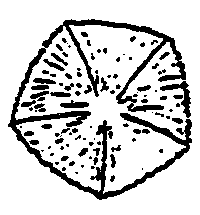 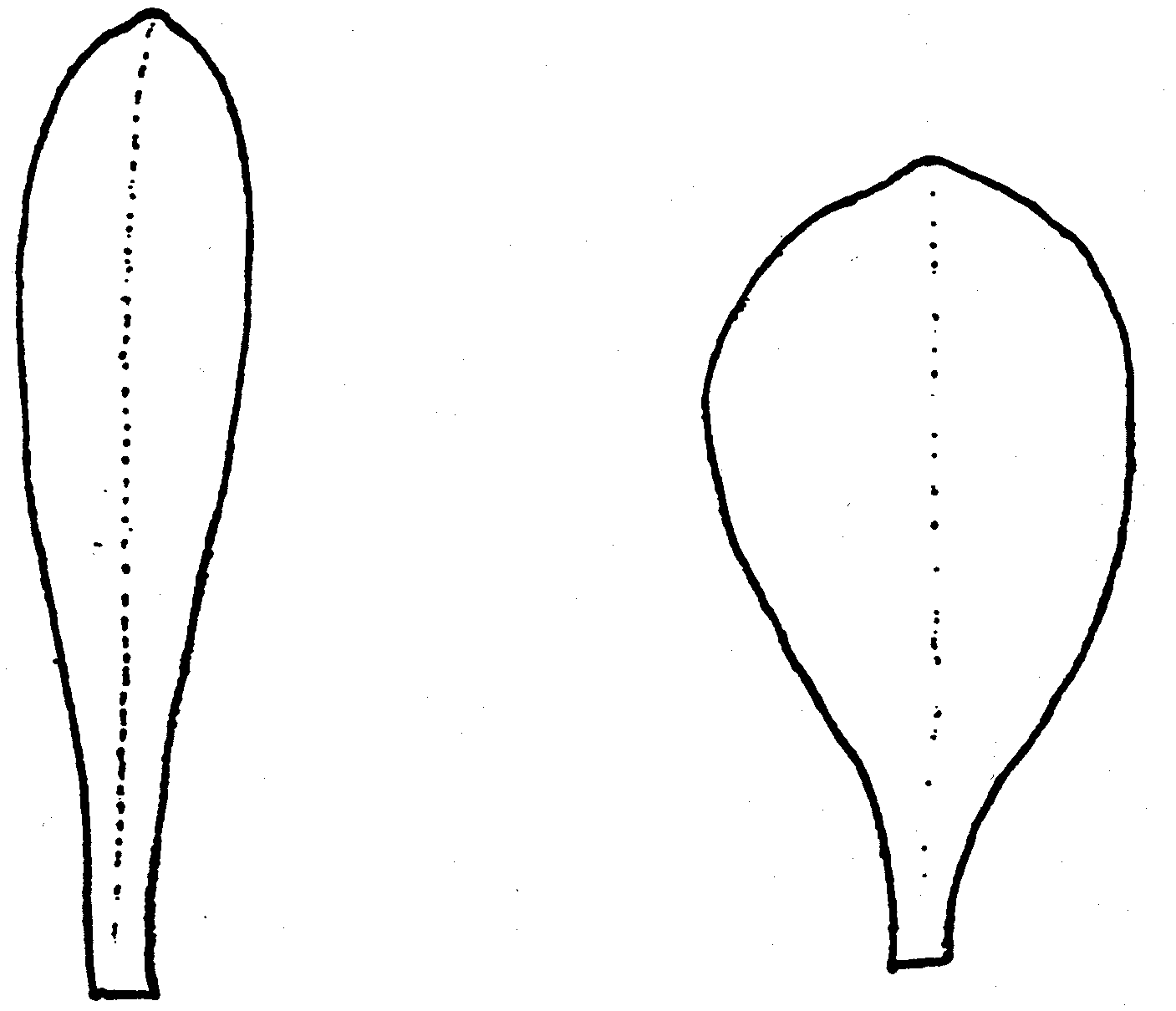 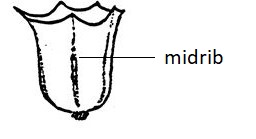 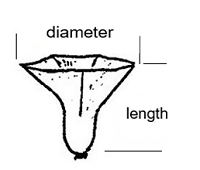 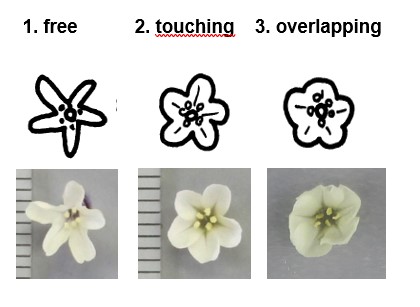 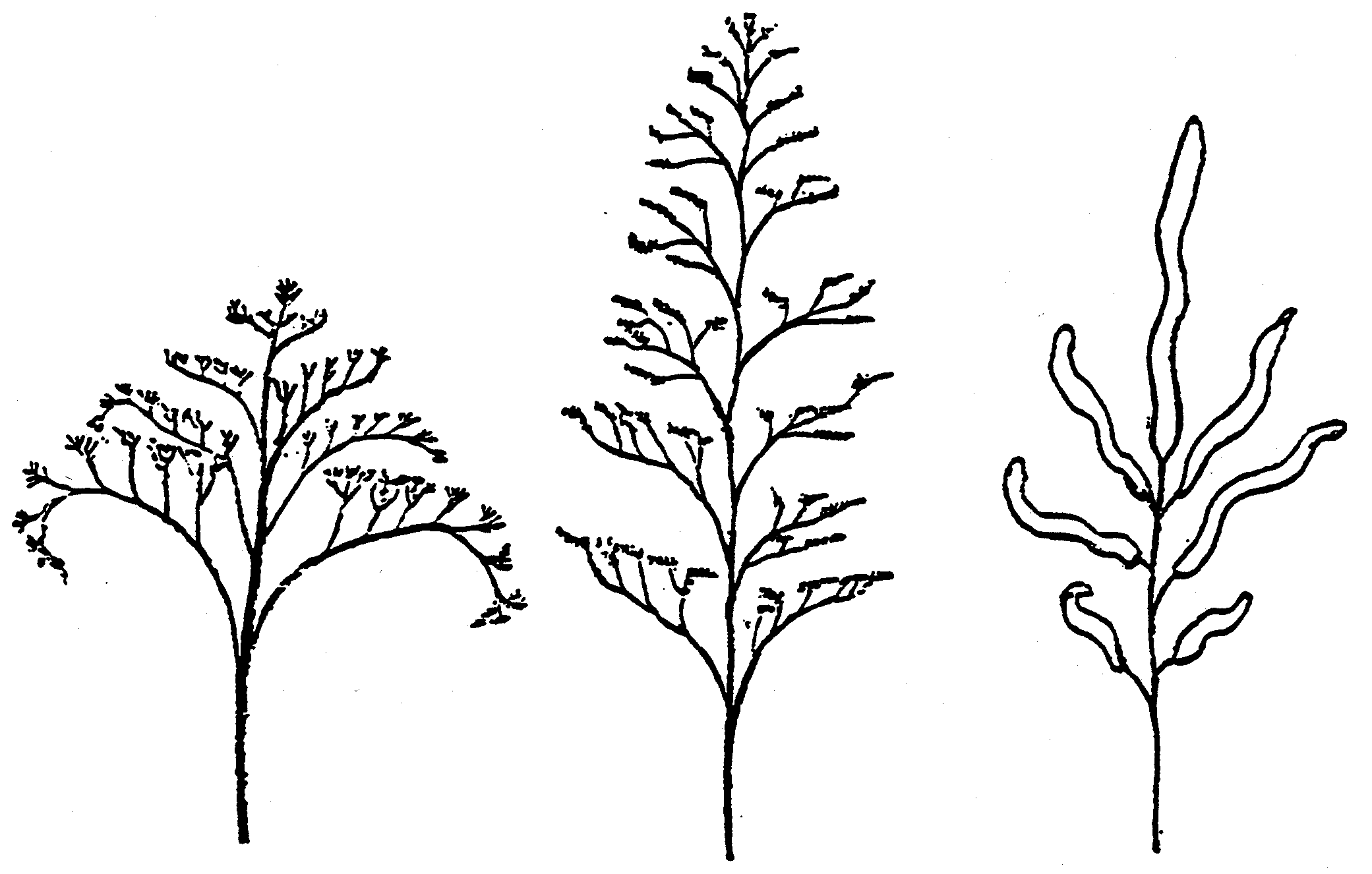 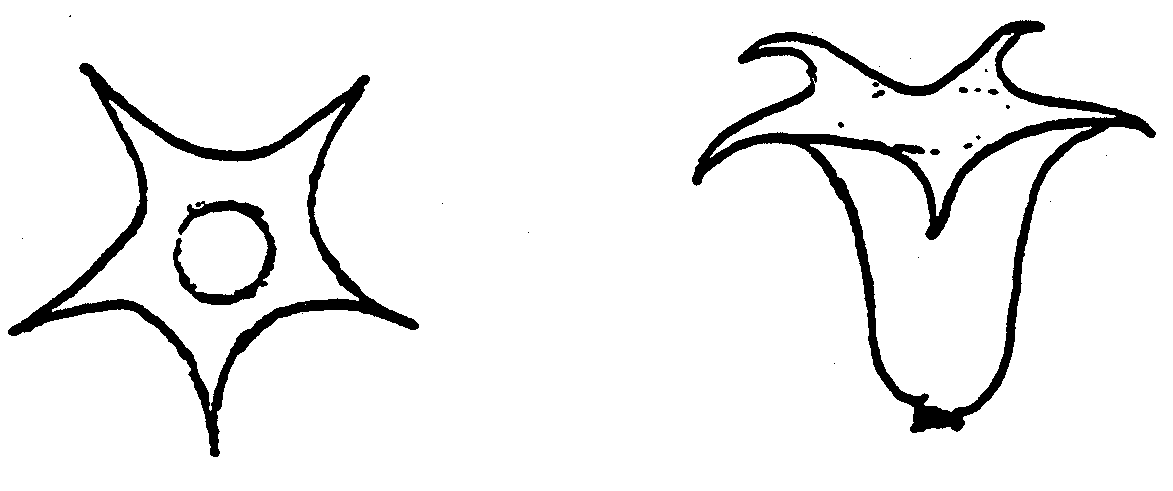 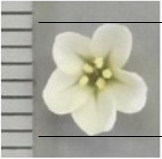 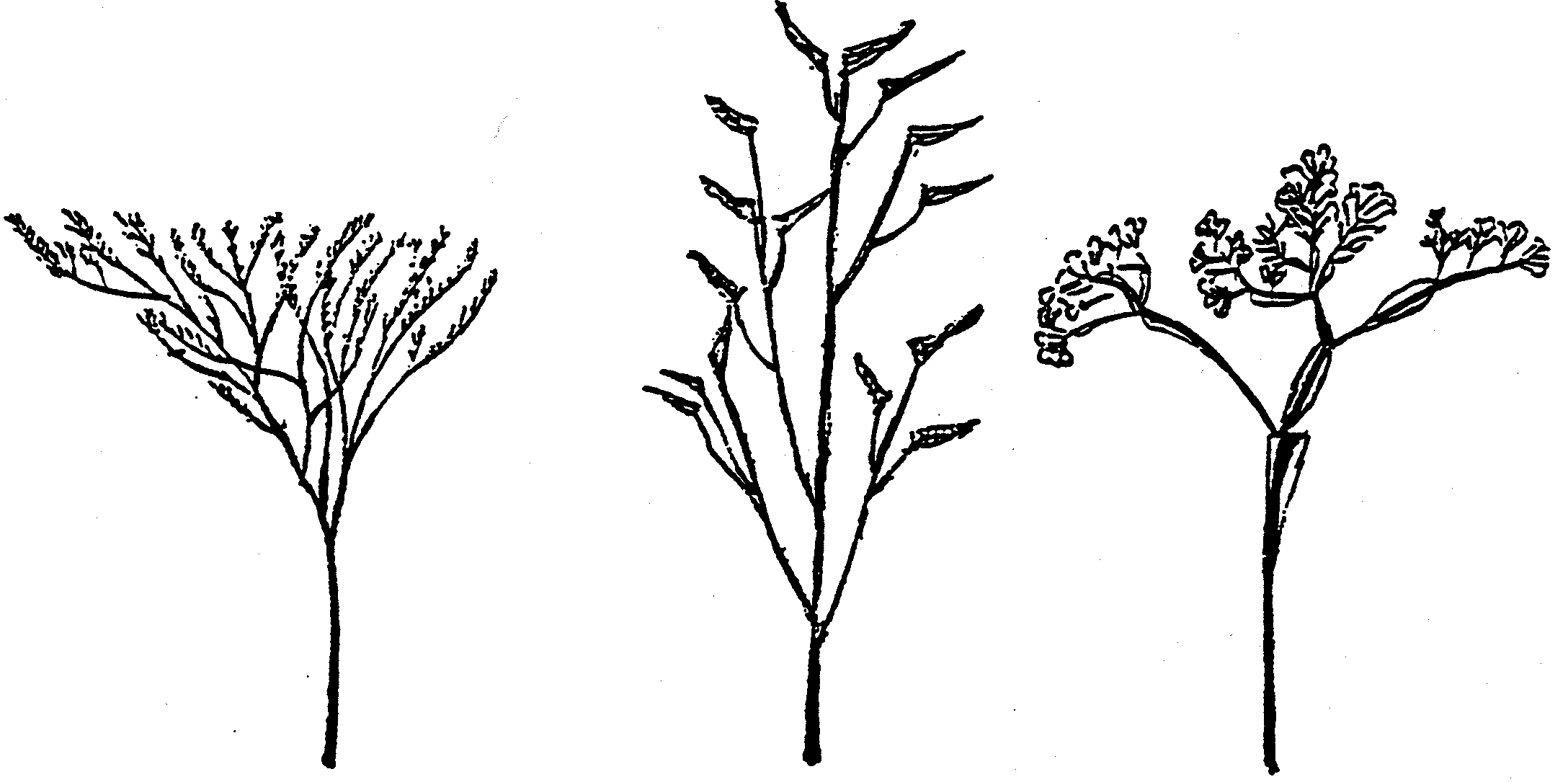 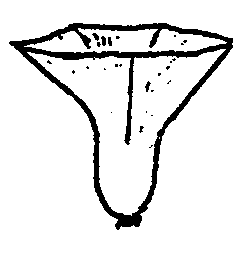 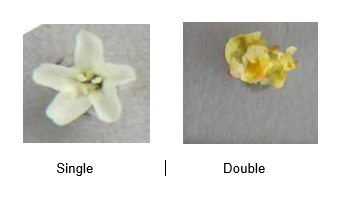 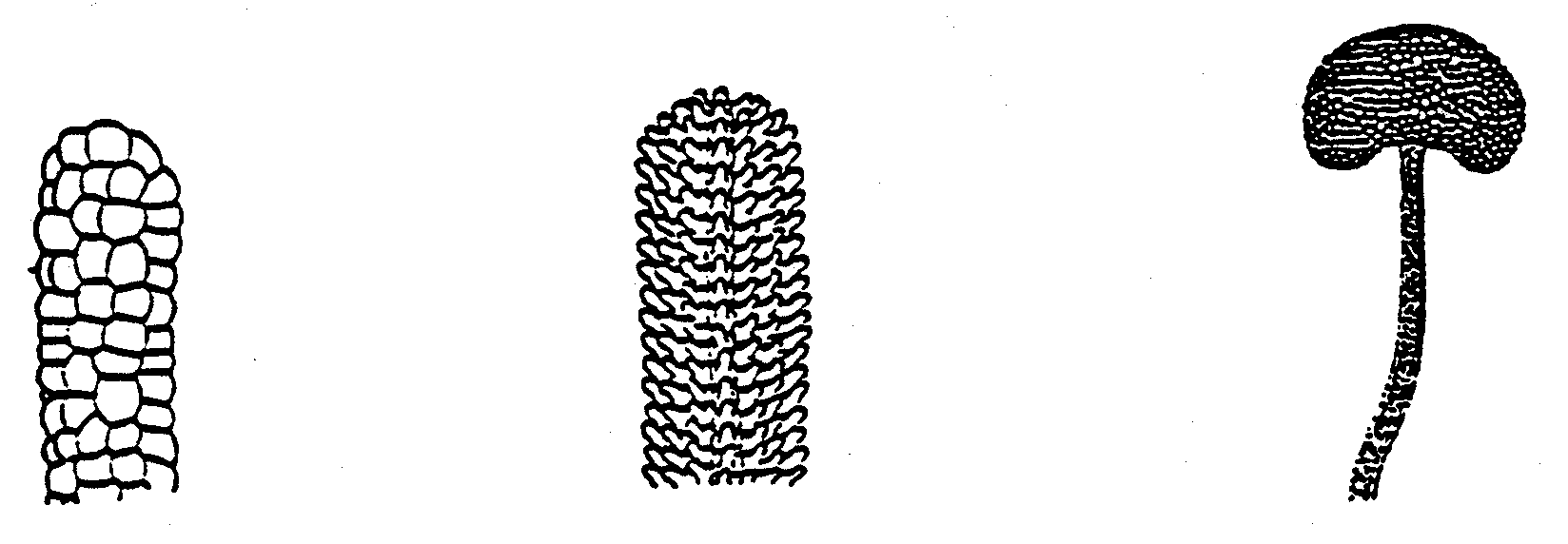 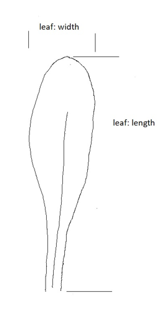 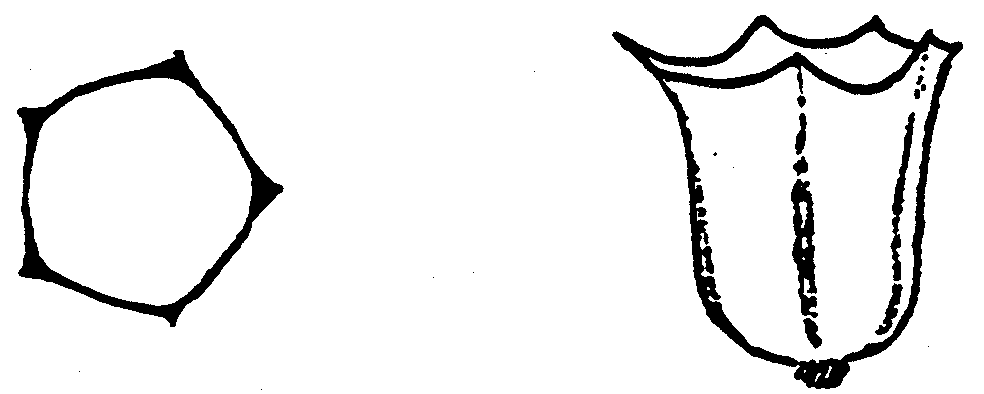 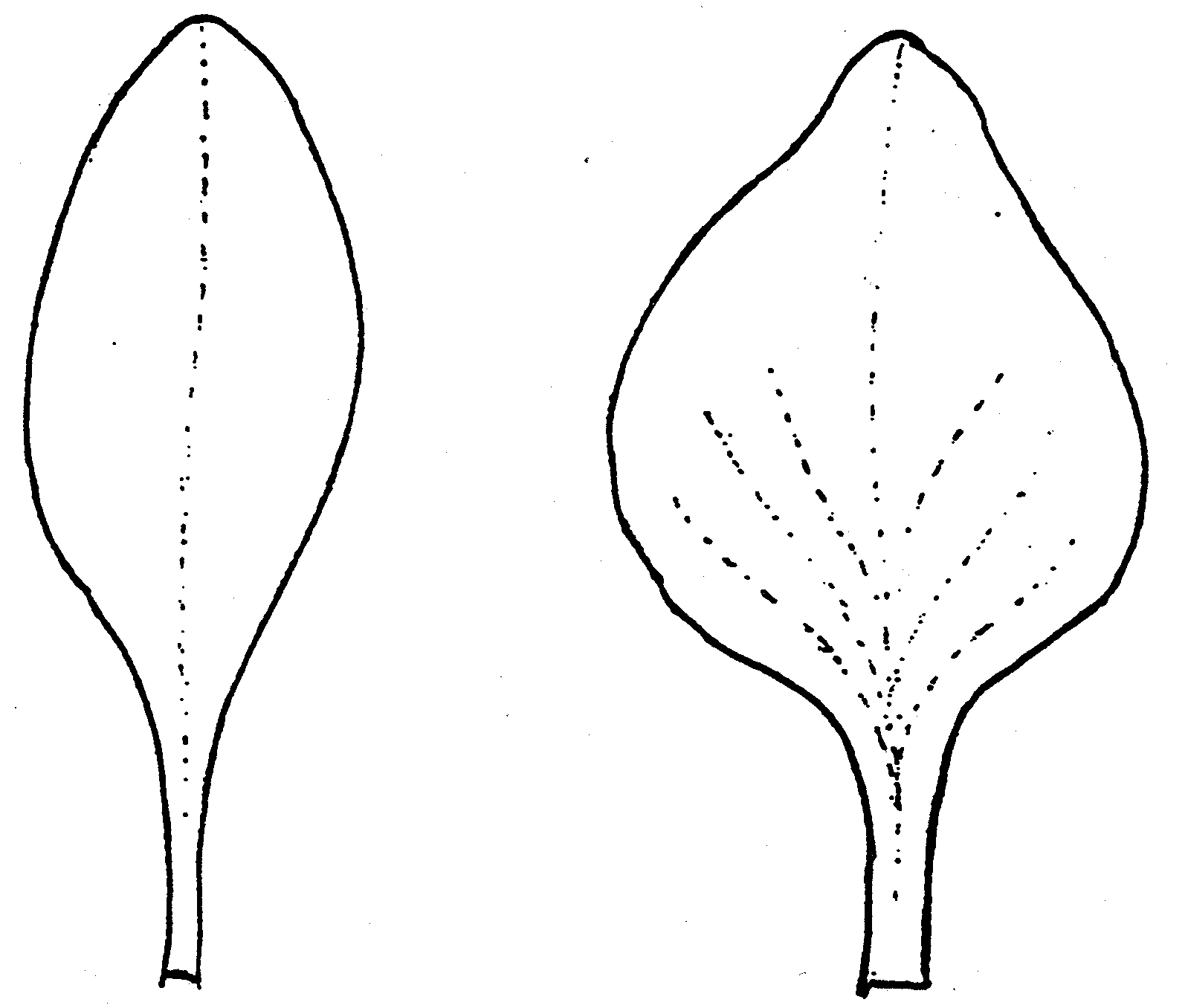 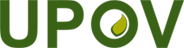 